Firma:Firma:Betriebsanweisunggemäß §§ 4, 9, 12 ArbSchG, § 9 BetrSichV, § 3 VSG 1.1Betriebsanweisunggemäß §§ 4, 9, 12 ArbSchG, § 9 BetrSichV, § 3 VSG 1.1Betriebsanweisunggemäß §§ 4, 9, 12 ArbSchG, § 9 BetrSichV, § 3 VSG 1.1Betriebsanweisunggemäß §§ 4, 9, 12 ArbSchG, § 9 BetrSichV, § 3 VSG 1.1Betriebsanweisunggemäß §§ 4, 9, 12 ArbSchG, § 9 BetrSichV, § 3 VSG 1.1Firma:Firma:AbbrucharbeitenAbbrucharbeitenAbbrucharbeitenAbbrucharbeitenAbbrucharbeitenGefahren für den MenschenGefahren für den MenschenGefahren für den MenschenGefahren für den MenschenGefahren für den MenschenGefahren für den MenschenGefahren für den MenschenGetroffenwerden durch Einsturz des Bauwerks, seiner Bestandteile oder von Maschinen und 
deren Bauteilen, z. B. Auslegern; Gefahren durch AbsturzEinwirkungen durch gefährliche bzw. umweltgefährdende Stoffe, Gase, Dämpfe, Stäube, NebelGefahren durch elektrischen StromLärm sowie Hand-Arm-Vibrationen beim Einsatz von handgeführten StemmgerätenGetroffenwerden durch Einsturz des Bauwerks, seiner Bestandteile oder von Maschinen und 
deren Bauteilen, z. B. Auslegern; Gefahren durch AbsturzEinwirkungen durch gefährliche bzw. umweltgefährdende Stoffe, Gase, Dämpfe, Stäube, NebelGefahren durch elektrischen StromLärm sowie Hand-Arm-Vibrationen beim Einsatz von handgeführten StemmgerätenGetroffenwerden durch Einsturz des Bauwerks, seiner Bestandteile oder von Maschinen und 
deren Bauteilen, z. B. Auslegern; Gefahren durch AbsturzEinwirkungen durch gefährliche bzw. umweltgefährdende Stoffe, Gase, Dämpfe, Stäube, NebelGefahren durch elektrischen StromLärm sowie Hand-Arm-Vibrationen beim Einsatz von handgeführten StemmgerätenGetroffenwerden durch Einsturz des Bauwerks, seiner Bestandteile oder von Maschinen und 
deren Bauteilen, z. B. Auslegern; Gefahren durch AbsturzEinwirkungen durch gefährliche bzw. umweltgefährdende Stoffe, Gase, Dämpfe, Stäube, NebelGefahren durch elektrischen StromLärm sowie Hand-Arm-Vibrationen beim Einsatz von handgeführten StemmgerätenGetroffenwerden durch Einsturz des Bauwerks, seiner Bestandteile oder von Maschinen und 
deren Bauteilen, z. B. Auslegern; Gefahren durch AbsturzEinwirkungen durch gefährliche bzw. umweltgefährdende Stoffe, Gase, Dämpfe, Stäube, NebelGefahren durch elektrischen StromLärm sowie Hand-Arm-Vibrationen beim Einsatz von handgeführten StemmgerätenGetroffenwerden durch Einsturz des Bauwerks, seiner Bestandteile oder von Maschinen und 
deren Bauteilen, z. B. Auslegern; Gefahren durch AbsturzEinwirkungen durch gefährliche bzw. umweltgefährdende Stoffe, Gase, Dämpfe, Stäube, NebelGefahren durch elektrischen StromLärm sowie Hand-Arm-Vibrationen beim Einsatz von handgeführten Stemmgeräten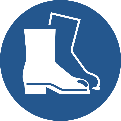 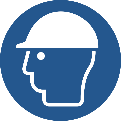 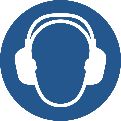 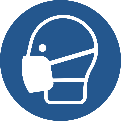 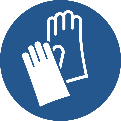 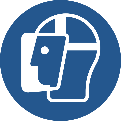 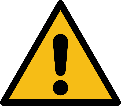 	Schutzmaßnahmen und Verhaltensregeln	Schutzmaßnahmen und Verhaltensregeln	Schutzmaßnahmen und Verhaltensregeln	Schutzmaßnahmen und Verhaltensregeln	Schutzmaßnahmen und Verhaltensregeln	Schutzmaßnahmen und VerhaltensregelnVor jedem Einsatz Funktion und Vollständigkeit der Sicherheits- und Schutzeinrichtungen der Maschinen und Geräte kontrollieren.Vor Beginn der Abbrucharbeiten baulichen Zustand des abzubrechenden Bauwerks und angrenzender Bauteile in statischer und konstruktiver Hinsicht untersuchen.Abbruchmethode und Arbeitsverfahren nach örtlicher Gegebenheit durch einen Fachkundigen auswählen lassen: Abtragen, Demontieren, Einreißen, Eindrücken etc.Ausführliche Planung und sicherheitstechnische Koordination der Abbrucharbeiten. Schwierige Abbrucharbeiten erst beginnen, wenn eine schriftliche Abbruchanweisung auf der Baustelle vorliegt und die Beschäftigten unterwiesen worden sind.Erhöht liegende Arbeitsplätze sind mit Absturzsicherungen zu versehen.Nicht sicher begehbare Flächen sind zu sichern oder trittsicher abzudecken.Auswahl und Verwendung von sicherheitstechnisch geeigneten Arbeitsmitteln, z. B. Bagger mit FOPS.Das mögliche Auftreten gefährlicher Stoffe, Gase, Dämpfe, Stäube oder Nebel ist zu prüfen.Art, Zustand und Lage von bestehenden Anlagen wie z. B. Ver- und Entsorgungsleitungen sind vorab zu ermitteln (u. a. Stromleitungen).Ein weisungsbefugter Aufsichtsführender ist ständig auf der Baustelle anwesend.Manuelle Bohr- und Stemmarbeiten mit handgeführten Geräten auf ein Minimum reduzieren und innerhalb des Teams die Tätigkeiten regelmäßig wechseln (Job Rotation).Verkehrs- und Fluchtwege von Abbruchmaterial freihalten, Zugang und Aufenthalt in Gefahrenbereichen verhindern. Gefahrenbereiche absperren oder durch Warnposten sichern.Erforderliche Persönliche Schutzausrüstung tragen, z. B. Schutzhelm, Sicherheitsschuhe (S 3), Handschutz, Gehörschutz, Augenschutz, Atemschutz, persönliche Schutzausrüstung gegen Absturz (z. B. Auffang- oder Haltegurte, Sicherheitsseile, Falldämpfer, Höhensicherungsgeräte).Vor jedem Einsatz Funktion und Vollständigkeit der Sicherheits- und Schutzeinrichtungen der Maschinen und Geräte kontrollieren.Vor Beginn der Abbrucharbeiten baulichen Zustand des abzubrechenden Bauwerks und angrenzender Bauteile in statischer und konstruktiver Hinsicht untersuchen.Abbruchmethode und Arbeitsverfahren nach örtlicher Gegebenheit durch einen Fachkundigen auswählen lassen: Abtragen, Demontieren, Einreißen, Eindrücken etc.Ausführliche Planung und sicherheitstechnische Koordination der Abbrucharbeiten. Schwierige Abbrucharbeiten erst beginnen, wenn eine schriftliche Abbruchanweisung auf der Baustelle vorliegt und die Beschäftigten unterwiesen worden sind.Erhöht liegende Arbeitsplätze sind mit Absturzsicherungen zu versehen.Nicht sicher begehbare Flächen sind zu sichern oder trittsicher abzudecken.Auswahl und Verwendung von sicherheitstechnisch geeigneten Arbeitsmitteln, z. B. Bagger mit FOPS.Das mögliche Auftreten gefährlicher Stoffe, Gase, Dämpfe, Stäube oder Nebel ist zu prüfen.Art, Zustand und Lage von bestehenden Anlagen wie z. B. Ver- und Entsorgungsleitungen sind vorab zu ermitteln (u. a. Stromleitungen).Ein weisungsbefugter Aufsichtsführender ist ständig auf der Baustelle anwesend.Manuelle Bohr- und Stemmarbeiten mit handgeführten Geräten auf ein Minimum reduzieren und innerhalb des Teams die Tätigkeiten regelmäßig wechseln (Job Rotation).Verkehrs- und Fluchtwege von Abbruchmaterial freihalten, Zugang und Aufenthalt in Gefahrenbereichen verhindern. Gefahrenbereiche absperren oder durch Warnposten sichern.Erforderliche Persönliche Schutzausrüstung tragen, z. B. Schutzhelm, Sicherheitsschuhe (S 3), Handschutz, Gehörschutz, Augenschutz, Atemschutz, persönliche Schutzausrüstung gegen Absturz (z. B. Auffang- oder Haltegurte, Sicherheitsseile, Falldämpfer, Höhensicherungsgeräte).Vor jedem Einsatz Funktion und Vollständigkeit der Sicherheits- und Schutzeinrichtungen der Maschinen und Geräte kontrollieren.Vor Beginn der Abbrucharbeiten baulichen Zustand des abzubrechenden Bauwerks und angrenzender Bauteile in statischer und konstruktiver Hinsicht untersuchen.Abbruchmethode und Arbeitsverfahren nach örtlicher Gegebenheit durch einen Fachkundigen auswählen lassen: Abtragen, Demontieren, Einreißen, Eindrücken etc.Ausführliche Planung und sicherheitstechnische Koordination der Abbrucharbeiten. Schwierige Abbrucharbeiten erst beginnen, wenn eine schriftliche Abbruchanweisung auf der Baustelle vorliegt und die Beschäftigten unterwiesen worden sind.Erhöht liegende Arbeitsplätze sind mit Absturzsicherungen zu versehen.Nicht sicher begehbare Flächen sind zu sichern oder trittsicher abzudecken.Auswahl und Verwendung von sicherheitstechnisch geeigneten Arbeitsmitteln, z. B. Bagger mit FOPS.Das mögliche Auftreten gefährlicher Stoffe, Gase, Dämpfe, Stäube oder Nebel ist zu prüfen.Art, Zustand und Lage von bestehenden Anlagen wie z. B. Ver- und Entsorgungsleitungen sind vorab zu ermitteln (u. a. Stromleitungen).Ein weisungsbefugter Aufsichtsführender ist ständig auf der Baustelle anwesend.Manuelle Bohr- und Stemmarbeiten mit handgeführten Geräten auf ein Minimum reduzieren und innerhalb des Teams die Tätigkeiten regelmäßig wechseln (Job Rotation).Verkehrs- und Fluchtwege von Abbruchmaterial freihalten, Zugang und Aufenthalt in Gefahrenbereichen verhindern. Gefahrenbereiche absperren oder durch Warnposten sichern.Erforderliche Persönliche Schutzausrüstung tragen, z. B. Schutzhelm, Sicherheitsschuhe (S 3), Handschutz, Gehörschutz, Augenschutz, Atemschutz, persönliche Schutzausrüstung gegen Absturz (z. B. Auffang- oder Haltegurte, Sicherheitsseile, Falldämpfer, Höhensicherungsgeräte).Vor jedem Einsatz Funktion und Vollständigkeit der Sicherheits- und Schutzeinrichtungen der Maschinen und Geräte kontrollieren.Vor Beginn der Abbrucharbeiten baulichen Zustand des abzubrechenden Bauwerks und angrenzender Bauteile in statischer und konstruktiver Hinsicht untersuchen.Abbruchmethode und Arbeitsverfahren nach örtlicher Gegebenheit durch einen Fachkundigen auswählen lassen: Abtragen, Demontieren, Einreißen, Eindrücken etc.Ausführliche Planung und sicherheitstechnische Koordination der Abbrucharbeiten. Schwierige Abbrucharbeiten erst beginnen, wenn eine schriftliche Abbruchanweisung auf der Baustelle vorliegt und die Beschäftigten unterwiesen worden sind.Erhöht liegende Arbeitsplätze sind mit Absturzsicherungen zu versehen.Nicht sicher begehbare Flächen sind zu sichern oder trittsicher abzudecken.Auswahl und Verwendung von sicherheitstechnisch geeigneten Arbeitsmitteln, z. B. Bagger mit FOPS.Das mögliche Auftreten gefährlicher Stoffe, Gase, Dämpfe, Stäube oder Nebel ist zu prüfen.Art, Zustand und Lage von bestehenden Anlagen wie z. B. Ver- und Entsorgungsleitungen sind vorab zu ermitteln (u. a. Stromleitungen).Ein weisungsbefugter Aufsichtsführender ist ständig auf der Baustelle anwesend.Manuelle Bohr- und Stemmarbeiten mit handgeführten Geräten auf ein Minimum reduzieren und innerhalb des Teams die Tätigkeiten regelmäßig wechseln (Job Rotation).Verkehrs- und Fluchtwege von Abbruchmaterial freihalten, Zugang und Aufenthalt in Gefahrenbereichen verhindern. Gefahrenbereiche absperren oder durch Warnposten sichern.Erforderliche Persönliche Schutzausrüstung tragen, z. B. Schutzhelm, Sicherheitsschuhe (S 3), Handschutz, Gehörschutz, Augenschutz, Atemschutz, persönliche Schutzausrüstung gegen Absturz (z. B. Auffang- oder Haltegurte, Sicherheitsseile, Falldämpfer, Höhensicherungsgeräte).Vor jedem Einsatz Funktion und Vollständigkeit der Sicherheits- und Schutzeinrichtungen der Maschinen und Geräte kontrollieren.Vor Beginn der Abbrucharbeiten baulichen Zustand des abzubrechenden Bauwerks und angrenzender Bauteile in statischer und konstruktiver Hinsicht untersuchen.Abbruchmethode und Arbeitsverfahren nach örtlicher Gegebenheit durch einen Fachkundigen auswählen lassen: Abtragen, Demontieren, Einreißen, Eindrücken etc.Ausführliche Planung und sicherheitstechnische Koordination der Abbrucharbeiten. Schwierige Abbrucharbeiten erst beginnen, wenn eine schriftliche Abbruchanweisung auf der Baustelle vorliegt und die Beschäftigten unterwiesen worden sind.Erhöht liegende Arbeitsplätze sind mit Absturzsicherungen zu versehen.Nicht sicher begehbare Flächen sind zu sichern oder trittsicher abzudecken.Auswahl und Verwendung von sicherheitstechnisch geeigneten Arbeitsmitteln, z. B. Bagger mit FOPS.Das mögliche Auftreten gefährlicher Stoffe, Gase, Dämpfe, Stäube oder Nebel ist zu prüfen.Art, Zustand und Lage von bestehenden Anlagen wie z. B. Ver- und Entsorgungsleitungen sind vorab zu ermitteln (u. a. Stromleitungen).Ein weisungsbefugter Aufsichtsführender ist ständig auf der Baustelle anwesend.Manuelle Bohr- und Stemmarbeiten mit handgeführten Geräten auf ein Minimum reduzieren und innerhalb des Teams die Tätigkeiten regelmäßig wechseln (Job Rotation).Verkehrs- und Fluchtwege von Abbruchmaterial freihalten, Zugang und Aufenthalt in Gefahrenbereichen verhindern. Gefahrenbereiche absperren oder durch Warnposten sichern.Erforderliche Persönliche Schutzausrüstung tragen, z. B. Schutzhelm, Sicherheitsschuhe (S 3), Handschutz, Gehörschutz, Augenschutz, Atemschutz, persönliche Schutzausrüstung gegen Absturz (z. B. Auffang- oder Haltegurte, Sicherheitsseile, Falldämpfer, Höhensicherungsgeräte).Vor jedem Einsatz Funktion und Vollständigkeit der Sicherheits- und Schutzeinrichtungen der Maschinen und Geräte kontrollieren.Vor Beginn der Abbrucharbeiten baulichen Zustand des abzubrechenden Bauwerks und angrenzender Bauteile in statischer und konstruktiver Hinsicht untersuchen.Abbruchmethode und Arbeitsverfahren nach örtlicher Gegebenheit durch einen Fachkundigen auswählen lassen: Abtragen, Demontieren, Einreißen, Eindrücken etc.Ausführliche Planung und sicherheitstechnische Koordination der Abbrucharbeiten. Schwierige Abbrucharbeiten erst beginnen, wenn eine schriftliche Abbruchanweisung auf der Baustelle vorliegt und die Beschäftigten unterwiesen worden sind.Erhöht liegende Arbeitsplätze sind mit Absturzsicherungen zu versehen.Nicht sicher begehbare Flächen sind zu sichern oder trittsicher abzudecken.Auswahl und Verwendung von sicherheitstechnisch geeigneten Arbeitsmitteln, z. B. Bagger mit FOPS.Das mögliche Auftreten gefährlicher Stoffe, Gase, Dämpfe, Stäube oder Nebel ist zu prüfen.Art, Zustand und Lage von bestehenden Anlagen wie z. B. Ver- und Entsorgungsleitungen sind vorab zu ermitteln (u. a. Stromleitungen).Ein weisungsbefugter Aufsichtsführender ist ständig auf der Baustelle anwesend.Manuelle Bohr- und Stemmarbeiten mit handgeführten Geräten auf ein Minimum reduzieren und innerhalb des Teams die Tätigkeiten regelmäßig wechseln (Job Rotation).Verkehrs- und Fluchtwege von Abbruchmaterial freihalten, Zugang und Aufenthalt in Gefahrenbereichen verhindern. Gefahrenbereiche absperren oder durch Warnposten sichern.Erforderliche Persönliche Schutzausrüstung tragen, z. B. Schutzhelm, Sicherheitsschuhe (S 3), Handschutz, Gehörschutz, Augenschutz, Atemschutz, persönliche Schutzausrüstung gegen Absturz (z. B. Auffang- oder Haltegurte, Sicherheitsseile, Falldämpfer, Höhensicherungsgeräte).Verhalten bei StörungenVerhalten bei StörungenVerhalten bei StörungenVerhalten bei StörungenVerhalten bei StörungenVerhalten bei StörungenVerhalten bei StörungenBei Gefahr Arbeiten sofort einstellen und Aufenthalt außerhalb des Gefahrenbereiches aufsuchen.Vorgesetzte informieren.Entstörungsarbeiten dürfen nur von fachkundigen Personen durchgeführt werden.Bei Gefahr Arbeiten sofort einstellen und Aufenthalt außerhalb des Gefahrenbereiches aufsuchen.Vorgesetzte informieren.Entstörungsarbeiten dürfen nur von fachkundigen Personen durchgeführt werden.Bei Gefahr Arbeiten sofort einstellen und Aufenthalt außerhalb des Gefahrenbereiches aufsuchen.Vorgesetzte informieren.Entstörungsarbeiten dürfen nur von fachkundigen Personen durchgeführt werden.Bei Gefahr Arbeiten sofort einstellen und Aufenthalt außerhalb des Gefahrenbereiches aufsuchen.Vorgesetzte informieren.Entstörungsarbeiten dürfen nur von fachkundigen Personen durchgeführt werden.Bei Gefahr Arbeiten sofort einstellen und Aufenthalt außerhalb des Gefahrenbereiches aufsuchen.Vorgesetzte informieren.Entstörungsarbeiten dürfen nur von fachkundigen Personen durchgeführt werden.Bei Gefahr Arbeiten sofort einstellen und Aufenthalt außerhalb des Gefahrenbereiches aufsuchen.Vorgesetzte informieren.Entstörungsarbeiten dürfen nur von fachkundigen Personen durchgeführt werden.Bei Gefahr Arbeiten sofort einstellen und Aufenthalt außerhalb des Gefahrenbereiches aufsuchen.Vorgesetzte informieren.Entstörungsarbeiten dürfen nur von fachkundigen Personen durchgeführt werden.	Verhalten bei Unfällen, Erste Hilfe	Verhalten bei Unfällen, Erste Hilfe	Verhalten bei Unfällen, Erste Hilfe	Verhalten bei Unfällen, Erste Hilfe	Verhalten bei Unfällen, Erste HilfeNotruf 112Notruf 112Standort Telefon:Ersthelfer:Ersthelfer:Ersthelfer:Standort Verbandkasten:
     Standort Verbandkasten:
     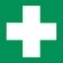 Ruhe bewahren, Unfallstelle sichern, eigene Sicherheit beachten!Notruf veranlassen (112)!Maschine abschalten und Verletzten ggf. aus dem Gefahrenbereich retten!Erste Hilfe leisten!Vitalfunktionen prüfen und lebensrettende Maßnahmen (Seitenlage, Wiederbelebung usw.) einleiten.Bei bedrohlichen Blutungen: Verletztes Körperteil wenn möglich hochhalten und Blutung stillen (Tuch auf die Wundstelle drücken, ggf. Druckverband anlegen). Entstehungsbrände mit geeignetem Löschmittel bekämpfen – Notruf 112!Ruhe bewahren, Unfallstelle sichern, eigene Sicherheit beachten!Notruf veranlassen (112)!Maschine abschalten und Verletzten ggf. aus dem Gefahrenbereich retten!Erste Hilfe leisten!Vitalfunktionen prüfen und lebensrettende Maßnahmen (Seitenlage, Wiederbelebung usw.) einleiten.Bei bedrohlichen Blutungen: Verletztes Körperteil wenn möglich hochhalten und Blutung stillen (Tuch auf die Wundstelle drücken, ggf. Druckverband anlegen). Entstehungsbrände mit geeignetem Löschmittel bekämpfen – Notruf 112!Ruhe bewahren, Unfallstelle sichern, eigene Sicherheit beachten!Notruf veranlassen (112)!Maschine abschalten und Verletzten ggf. aus dem Gefahrenbereich retten!Erste Hilfe leisten!Vitalfunktionen prüfen und lebensrettende Maßnahmen (Seitenlage, Wiederbelebung usw.) einleiten.Bei bedrohlichen Blutungen: Verletztes Körperteil wenn möglich hochhalten und Blutung stillen (Tuch auf die Wundstelle drücken, ggf. Druckverband anlegen). Entstehungsbrände mit geeignetem Löschmittel bekämpfen – Notruf 112!Ruhe bewahren, Unfallstelle sichern, eigene Sicherheit beachten!Notruf veranlassen (112)!Maschine abschalten und Verletzten ggf. aus dem Gefahrenbereich retten!Erste Hilfe leisten!Vitalfunktionen prüfen und lebensrettende Maßnahmen (Seitenlage, Wiederbelebung usw.) einleiten.Bei bedrohlichen Blutungen: Verletztes Körperteil wenn möglich hochhalten und Blutung stillen (Tuch auf die Wundstelle drücken, ggf. Druckverband anlegen). Entstehungsbrände mit geeignetem Löschmittel bekämpfen – Notruf 112!Ruhe bewahren, Unfallstelle sichern, eigene Sicherheit beachten!Notruf veranlassen (112)!Maschine abschalten und Verletzten ggf. aus dem Gefahrenbereich retten!Erste Hilfe leisten!Vitalfunktionen prüfen und lebensrettende Maßnahmen (Seitenlage, Wiederbelebung usw.) einleiten.Bei bedrohlichen Blutungen: Verletztes Körperteil wenn möglich hochhalten und Blutung stillen (Tuch auf die Wundstelle drücken, ggf. Druckverband anlegen). Entstehungsbrände mit geeignetem Löschmittel bekämpfen – Notruf 112!Ruhe bewahren, Unfallstelle sichern, eigene Sicherheit beachten!Notruf veranlassen (112)!Maschine abschalten und Verletzten ggf. aus dem Gefahrenbereich retten!Erste Hilfe leisten!Vitalfunktionen prüfen und lebensrettende Maßnahmen (Seitenlage, Wiederbelebung usw.) einleiten.Bei bedrohlichen Blutungen: Verletztes Körperteil wenn möglich hochhalten und Blutung stillen (Tuch auf die Wundstelle drücken, ggf. Druckverband anlegen). Entstehungsbrände mit geeignetem Löschmittel bekämpfen – Notruf 112!Ruhe bewahren, Unfallstelle sichern, eigene Sicherheit beachten!Notruf veranlassen (112)!Maschine abschalten und Verletzten ggf. aus dem Gefahrenbereich retten!Erste Hilfe leisten!Vitalfunktionen prüfen und lebensrettende Maßnahmen (Seitenlage, Wiederbelebung usw.) einleiten.Bei bedrohlichen Blutungen: Verletztes Körperteil wenn möglich hochhalten und Blutung stillen (Tuch auf die Wundstelle drücken, ggf. Druckverband anlegen). Entstehungsbrände mit geeignetem Löschmittel bekämpfen – Notruf 112!InstandhaltungInstandhaltungInstandhaltungInstandhaltungInstandhaltungInstandhaltungInstandhaltungReparaturen, Wartungsarbeiten und Prüfungen dürfen nur von hiermit beauftragten Personen durchgeführt werden.Reparaturen, Wartungsarbeiten und Prüfungen dürfen nur von hiermit beauftragten Personen durchgeführt werden.Reparaturen, Wartungsarbeiten und Prüfungen dürfen nur von hiermit beauftragten Personen durchgeführt werden.Reparaturen, Wartungsarbeiten und Prüfungen dürfen nur von hiermit beauftragten Personen durchgeführt werden.Reparaturen, Wartungsarbeiten und Prüfungen dürfen nur von hiermit beauftragten Personen durchgeführt werden.Reparaturen, Wartungsarbeiten und Prüfungen dürfen nur von hiermit beauftragten Personen durchgeführt werden.Reparaturen, Wartungsarbeiten und Prüfungen dürfen nur von hiermit beauftragten Personen durchgeführt werden.Ort:	Datum:Ort:	Datum:Ort:	Datum:Unterschrift Verantwortlicher:Unterschrift Verantwortlicher:Unterschrift Verantwortlicher:Unterschrift Verantwortlicher:Es wird bestätigt, dass die Inhalte dieser Betriebsanweisung mit den betrieblichen Verhältnissen und Erkenntnissen der Gefährdungsbeurteilung übereinstimmen.Es wird bestätigt, dass die Inhalte dieser Betriebsanweisung mit den betrieblichen Verhältnissen und Erkenntnissen der Gefährdungsbeurteilung übereinstimmen.Es wird bestätigt, dass die Inhalte dieser Betriebsanweisung mit den betrieblichen Verhältnissen und Erkenntnissen der Gefährdungsbeurteilung übereinstimmen.Es wird bestätigt, dass die Inhalte dieser Betriebsanweisung mit den betrieblichen Verhältnissen und Erkenntnissen der Gefährdungsbeurteilung übereinstimmen.Es wird bestätigt, dass die Inhalte dieser Betriebsanweisung mit den betrieblichen Verhältnissen und Erkenntnissen der Gefährdungsbeurteilung übereinstimmen.Es wird bestätigt, dass die Inhalte dieser Betriebsanweisung mit den betrieblichen Verhältnissen und Erkenntnissen der Gefährdungsbeurteilung übereinstimmen.Es wird bestätigt, dass die Inhalte dieser Betriebsanweisung mit den betrieblichen Verhältnissen und Erkenntnissen der Gefährdungsbeurteilung übereinstimmen.